TJ HVIEZDA ZÁDUBNIE ––––––––––––––––––––––––––––––––––––––––––––––––––––––-          UZNESENIEVÝROČNÁ ČLENSKÁ SCHôDZA 18.január 2014Členská schôdza TJ Hviezda Zádubnie bola uznášaniaschopná a výsledky hlasovania predsedu TJ, podpredsedov TJ, predsedu revíznej komisie a pokladníka TJ boli schválené na obdobie dvoch kalendárnych rokov to jest od 18.1.2014 do 18.1.2016.Za toto uznesenie hlasovali všetci prítomný členovia v počte 40, ktorí sa riadili stanovami TJ Hviezda Zádubnie.Predseda, podpredsedovia, pokladník a predseda revíznej komisie potvrdzujú svojími podpismi platnosť výsledkov hlasovania.V Zádubní dňa 18.1.2014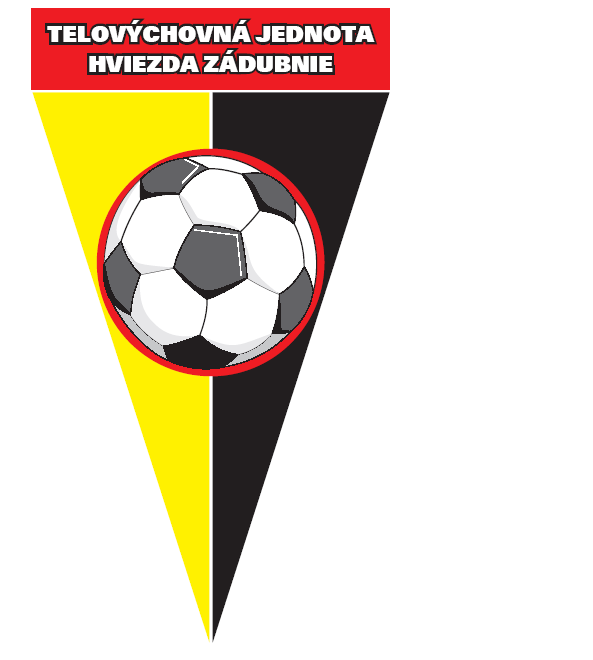 